Załącznik nr 1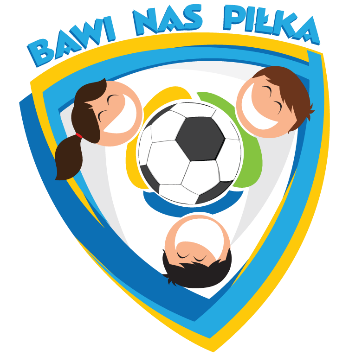 Opolski Związek Piłki Nożnej
ul. Damrota 6, 45-064 Opole
tel.77-454-37-34 • fax:77-441-84-81www.bawinaspilka.plOpolski Związek Piłki Nożnej • 45-064 Opole, ul. Damrota 6 • NIP:754 10 96 067 • REGON: 530944452Konto bankowe: BS W LEŚNICY59 8907 0008 2012 7500 6019 0001 - dla wpłat bieżących (nowe konto)www.pilkaopolska.pl • www.bawinaspilka.plDATA TURNIEJU SELEKCYJNEGO DO WRO i WRŻ: 18.06.2023DATA TURNIEJU SELEKCYJNEGO DO WRO i WRŻ: 18.06.2023DATA TURNIEJU SELEKCYJNEGO DO WRO i WRŻ: 18.06.2023NAZWA DRUŻYNY:  NAZWA DRUŻYNY:  NAZWA DRUŻYNY:  KATEGORIA WIEKOWA:  ORLIK/ŻAK**niepotrzebne skreślićKATEGORIA WIEKOWA:  ORLIK/ŻAK**niepotrzebne skreślićKATEGORIA WIEKOWA:  ORLIK/ŻAK**niepotrzebne skreślićOPIEKUN ZESPOŁU: OPIEKUN ZESPOŁU: OPIEKUN ZESPOŁU: KONTAKT DO OPIEKUNA ZESPOŁU:KONTAKT DO OPIEKUNA ZESPOŁU:KONTAKT DO OPIEKUNA ZESPOŁU:LISTA ZAWODNIKÓWLISTA ZAWODNIKÓWLISTA ZAWODNIKÓWL.p.Imię i NazwiskoData urodzenia123456789101112Oświadczenie:Własnoręcznym podpisem oświadczam, że nie ma żadnych przeciwskazań zdrowotnych ww. zawodników do gry w turnieju. Poświadczam również, że klub i/lub moja osoba posiada wymagane zgody (załącznik nr 2 Regulaminu Rozgrywek BNP 23/24) i są one podpisane przez rodzica/opiekuna dziecka. Znane są nam warunki uczestnictwa w turnieju, akceptujemy i zobowiązujemy się przestrzegać regulaminu zawodów.Podpis Trenera / Opiekuna zespołu: ..…………………………………Oświadczenie:Własnoręcznym podpisem oświadczam, że nie ma żadnych przeciwskazań zdrowotnych ww. zawodników do gry w turnieju. Poświadczam również, że klub i/lub moja osoba posiada wymagane zgody (załącznik nr 2 Regulaminu Rozgrywek BNP 23/24) i są one podpisane przez rodzica/opiekuna dziecka. Znane są nam warunki uczestnictwa w turnieju, akceptujemy i zobowiązujemy się przestrzegać regulaminu zawodów.Podpis Trenera / Opiekuna zespołu: ..…………………………………Oświadczenie:Własnoręcznym podpisem oświadczam, że nie ma żadnych przeciwskazań zdrowotnych ww. zawodników do gry w turnieju. Poświadczam również, że klub i/lub moja osoba posiada wymagane zgody (załącznik nr 2 Regulaminu Rozgrywek BNP 23/24) i są one podpisane przez rodzica/opiekuna dziecka. Znane są nam warunki uczestnictwa w turnieju, akceptujemy i zobowiązujemy się przestrzegać regulaminu zawodów.Podpis Trenera / Opiekuna zespołu: ..…………………………………